ПРЕДСТАВЛЕНИЕ ОПЫТА РАБОТЫ ПО РАЗВИТИЮ МЕЛКОЙ МОТОРИКИ  У ДЕТЕЙ РАННЕГО ВОЗРАСТА С НАРУШЕНИЯМИ ОПОРНО-ДВИГАТЕЛЬНОГО АППАРАТА С ИСПОЛЬЗОВАНИЕМ МЕТОДИЧЕСКОГО ПОСОБИЯ «ГОНЗИКИ»Погонщикова Марина Владимировна,воспитатель,Староверова Наталья Васильевна,воспитатель,МАДОУ «Детский сад № 122», г. Череповец                                     Lidalesha1@maii.ru«Ум ребёнка находится на кончиках его пальцев»В.А. СухомлинскийВ повседневной  жизни детям и взрослым приходится совершать движения мелкой моторики: держать столовые приборы, застегивать и расстегивать молнии, завязывать и развязывать шнурки и многое другое.  Навыки мелкой моторики очень важны при обучении письму в будущем, а также тесно связаны с  развитием речи ребенка.[1] Поэтому на развитие мелкой моторики особое внимание следует обращать именно в раннем возрасте.Наше дошкольное образовательное учреждение посещают дети с различными нарушениями опорно-двигательного аппарата. Одна из особенностей таких детей - нарушение мелкой моторики рук, тонус мышц, неточное движение руками. Кроме двигательных нарушений воспитанники имеют особенности развития познавательной деятельности (нарушения внимания, памяти, восприятия, повышенная истощаемость и замедленность всех психических процессов, низкая работоспособность), особенности эмоционально-волевой сферы (повышенная эмоциональная возбудимость, чувствительность к обычным раздражителям, склонность к колебаниям настроения), личностной сферы (отсутствие уверенности в себе, ощущение постоянной зависимости от взрослых, тормозные формы поведения). Взаимосвязь общей и речевой моторики изучена и подтверждена исследованиям  многими учеными. Тренировка мелкой моторики развивает интеллект, чувство ритма, координацию, зрительную и чувственную сферу, а также стимулирует кору головного мозга. Когда дети раннего возраста выполняют пальчиками движения под ритмическую музыку  или текст,  речевые области  формируются под влиянием импульсов, поступающих от пальцев. Это приводит к стимуляции развития речи, так как возбуждает речевые центры головного мозга и усиливает согласованную деятельность речевых зон.                                   Пальчиковые игры способствуют:
• Повышению речевой активности ребёнка. Пальчиковые упражнения, сопровождаемые короткими стихотворениями,  помогут сделать речь более ритмичной и четкой.
• Развитию памяти ребёнка, так как он запоминает последовательность движений.
• Развитию фантазии и  воображения. Дети могут «рассказывать руками» придуманные им истории.Для того чтоб процесс обучения проходил увлекательно мы используем развивающее игровое пособие «Гонзики», разработанное В.В.Воскобовичем, представляющее собой пару пластмассовых «глаз», соединённых между собой полукольцом, которое легко надевается на пальчик.  Смешные «глазки», «оживают» в руках у детей и взрослых, если надеть на нее яркую перчатку.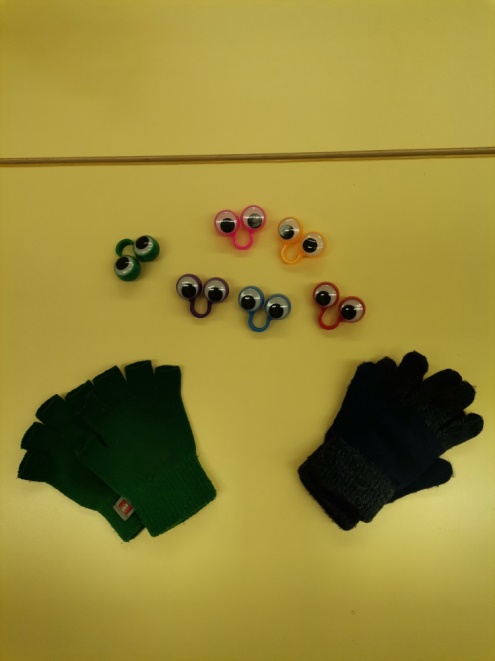     Задачи развивающего игрового пособия: Формировать у ребенка интерес  и мотивацию к игровым занятиям, повысить работоспособность;Тренировать пальцевой праксис (мелкую моторику);3. Способствовать развитию высших психических функций (память, внимание, воображение, мышление), зрительно-моторной координации, расширить кругозор;4. Стимулировать развитие коммуникативных навыков, эмоциональной сферы;5. Облегчить процесс адаптации детям раннего возраста.Игра, как известно бесконечно заразительное и творческое занятие. И человек, большой он или маленький, захочет поиграть с "Гонзиками" как только их увидит.  «Гонзики» приковывают внимание детей с первого взгляда, потому что в раннем возрасте ребенок фиксирует внимание, в первую очередь, на глазах.Невозможно без улыбки смотреть на игру с «Гонзиками», на взрослой руке он получается с маленьким 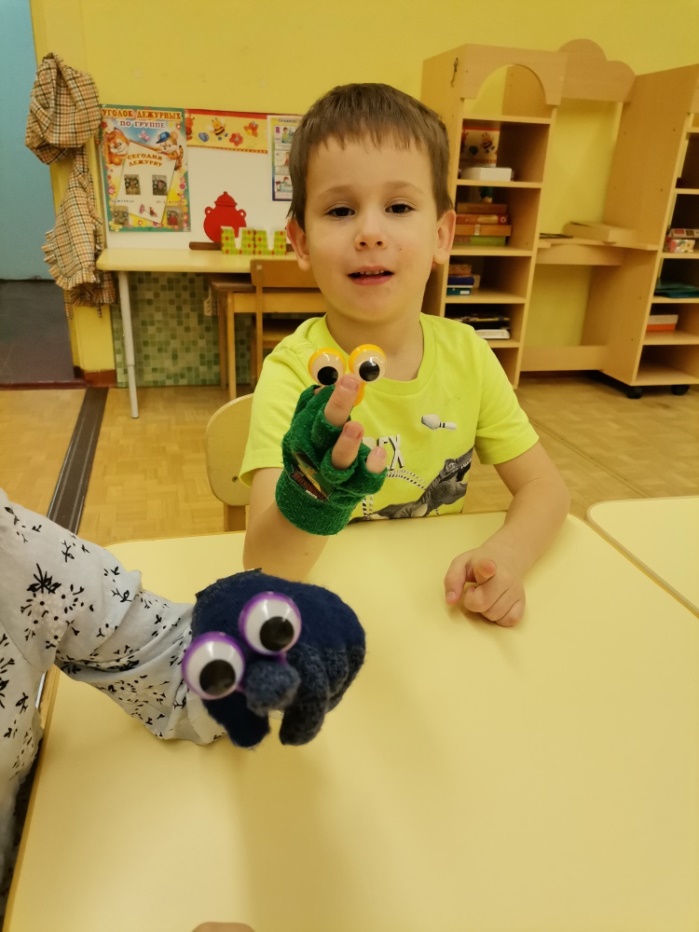 носиком, надетым на кончик пальца. Играя, «глазки» можно наделять различными чертами характера, настроением, в зависимости от этого подбирать цвет перчаток. Перчатки можно наделять дополнительными деталями (ушками, хвостиком, короной, и т.д.). Во время игры «Гонзики» могут разговаривать, петь и даже участвовать в инсценировках. Для этого нами изготовлена специальная театральная мини-ширма с окошечком. Все находится в свободном доступе для детей. Декорации для постановок можно изготавливать в совместной деятельности с детьми, они легко крепятся с помощью зажимов. Весь инвентарь расположен в группе в удобном месте.Веселых «Гонзиков» можно изготовить самостоятельно. Нам потребуются бигуди-папильотки, пуговицы разных размеров, бесцветный клей момент, искусственные цветы. Сгибаем папильотку в виде буквы V, наклеиваем пуговицы – глаза, искусственные цветы станут забавными ресничками, надеваем перчатку – кукла готова!Используя данное игровое пособие, мы заметили, что с «Гонзиками» малышам легче  освоить название всех пальцев, запомнить стишки и отработать  произношение звуков, а некоторые дети даже и перчатки учатся правильно надевать. В работе с детьми нашей группы мы используем следующие игры с «Гонзиками»:
1. способствующие развитию внимания и памяти: взрослый одевает одного или нескольких «Гонзиков» на определенные пальцы и выполняет ими определенные действия. А дети должны запомнить, а затем повторить все эти действия.
2.способствующие развитию мелкой моторики. Выполнять упражнения с "Гонзиками" нужно от простого к сложному и тренироваться постоянно, так как без тренировки может получиться не сразу.  Многие упражнения требуют развития мелкой моторики и ловкости.
3. способствующие развитию актерского мастерства: взрослый или ребенок может говорить от имени "Гонзика". Дети могут учить стихи, повторяя их за "Гонзиком", можно также отвечать на вопросы и выполнять задания взрослого, а можно, наедине с ребенком, говорить о проблемах «Гонзика» (так ребенок может рассказать и о своих).С помощью данного развивающего игрового пособия можно не только обыгрывать стихи, потешки, но и свободно фантазировать, обыгрывая любую бытовую ситуацию. Ведь если в игре принимают участие такие очаровательные, смешные, забавные «Гонзики», то даже ребёнок, имеющий какой-либо зажим, проблему, с удовольствием будет творить, сочинять, фантазировать! «Гонзики» побуждают ребёнка к диалогу, стимулируют развитие речи, помогают побороть излишнюю робость и застенчивость. Использовать эту удивительную игрушку можно целый день в различных видах деятельности. Это позволяет организовывать образовательный процесс в увлекательной форме во все время пребывания в детском саду. В использовании игрового пособия «Гонзики» нет рисков и ограничений. Единственная рекомендация - это соблюдение гигиены рук и обработка игровых материалов.                                 Список литературы:Савина Л.П. Пальчиковая гимнастика для развития речи дошкольников: Пособие для родителей и педагогов. – М.: ООО «Издательство АСТ», 2004. – 44 с. https://vk.com/away.php?to=https%3A%2F%2Fnsportal.ru%2Fdetskiy-sad%2Fraznoe%2F2021%2F10%2F22%2Fmetodicheskie-rekomendatsii-po-teme-volshebnye-gonziki-kak-igrovoe&cc_key=